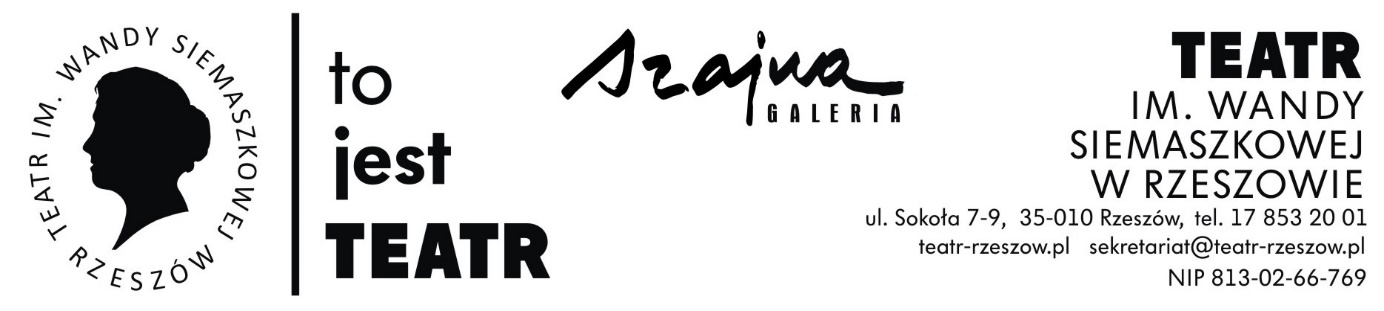 Znak sprawy: AG-270-1-2020							Załącznik nr 8 do SIWZUMOWA Nr AG-270-1-2020zawarta w Rzeszowie, w dniu ________________2020 roku, pomiędzy:Teatrem im. Wandy Siemaszkowej z siedzibą w Rzeszowie przy ul. Sokoła 7 i 9, 
35-010 Rzeszów, zarejestrowanym w rejestrze instytucji kultury prowadzonym przez Marszałka Województwa Podkarpackiego pod numerem RIK 7/99, REGON: 000279775, NIP: 813-02-66-769, zwanym dalej „Zamawiającym”, reprezentowanym przez: Pana Jana Nowarę – Dyrektora aPanem/Panią ______________________, przedsiębiorcą, prowadzącym działalność gospodarczą pod firmą _________________________, z siedzibą w _________________________, status wpisu do Centralnej Ewidencji i Informacji o Działalności Gospodarczej z dnia zawarcia umowy: „aktywny”, NIP:________________, REGON ______________, zwanym dalej „Wykonawcą”,  *wspólnie prowadzącymi działalność jako spółka cywilna, pod firmą _______________, z siedzibą _______________, pod adresem __________________,REGON ________________, NIP ________________ zwanym/ną dalej „Wykonawcą” * [Firma] z siedzibą w ___________________________, której akta rejestrowe przechowuje Sąd Rejonowy _______________, pod nr KRS: _______________,REGON ________________, NIP ___________________, o kapitale zakładowym w wysokości ________, wpłaconym w wysokości _________________*, w imieniu i na rzecz której/-ego działają:___________________________     - ______________________________________________________     - ___________________________zwanym/ną dalej „Wykonawcą”zwanymi dalej każda z osobna Stroną lub łącznie Stronami *w zależności od formy działalności Wykonawcy należy wybrać odpowiednią opcję. Jeżeli Wykonawcę reprezentuje pełnomocnik należy powołać dokument pełnomocnictwa. W przypadku prowadzenia działalności jako spółka cywilna, należy podać dane wszystkich wspólników oraz dane spółki, W wyniku przetargu nieograniczonego przeprowadzonego na podstawie art. 10 ust. 1 i art. 39 Ustawy z dnia 29 stycznia 2004 r., Prawo zamówień publicznych (Dz.U. z 2019 r., poz. 1843) zwanej dalej „Ustawą” została zawarta Umowa następującej treści:§ 1 [Przedmiot Umowy]Zamawiający zamawia, a Wykonawca zobowiązuje się do:wykonania kompleksowej wielobranżowej dokumentacji architektoniczno-budowlanej, dotyczącej przebudowy budynku Teatru im. Wandy Siemaszkowej w Rzeszowie na potrzeby dostosowania go do obecnie obowiązujących przepisów przeciwpożarowych z uwzględnieniem poprawy funkcjonalności wraz z uzyskaniem niezbędnych pozwoleń administracyjnych i uzgodnień (dalej „Projekt”). Realizacja 
w ramach zadania pn.: Dostosowanie budynków Teatru im. Wandy Siemaszkowej do obowiązujących wymagań ochrony przeciwpożarowej – Etap V.świadczenia usługi nadzoru autorskiego w oparciu o Projekt.§ 2 [przeznaczenie Projektu]Projekt służyć będzie Zamawiającemu do przygotowania postępowania o udzielenie zamówienia publicznego na roboty budowlane w ramach zadania inwestycyjnego pn. „Dostosowanie budynków Teatru im. Wandy Siemaszkowej do obowiązujących wymagań ochrony przeciwpożarowej” w szczególności w zakresie sporządzenia opisu przedmiotu zamówienia i ustalenia jego wartości, a także ma służyć wykonaniu robót budowlanych zgodnie z obowiązującymi przepisami, na najwyższym profesjonalnym poziomie.Projekt będzie wykonany w zakresie i na warunkach określonych w Opisie Przedmiotu Zamówienia, stanowiącym integralną część Umowy, zawartym w załączniku nr 1 do SIWZ (dalej zwanym OPZ) oraz w złożonej ofercie Wykonawcy, zgodnie z obowiązującymi przepisami i normami, zasadami wiedzy technicznej i sztuki budowlanej i będzie stanowić dla Zamawiającego pełen i profesjonalny oraz zgodny z Ustawą materiał wyjściowy do udzielenia zamówienia na robotę budowlaną.Projekt będący przedmiotem Umowy będzie służyć Zamawiającemu na potrzeby realizacji zadania inwestycyjnego mającego na celu dostosowanie budynku Teatru do aktualnych przepisów w zakresie wymagań ochrony przeciwpożarowej, z uwzględnieniem rozwiązań technicznych odbiegających od wymagań rozporządzenia Ministra Infrastruktury z dnia 12 kwietnia 2002 r. w sprawie warunków technicznych, jakim powinny odpowiadać budynki i ich usytuowanie (Dz.U. z 2019 r. Nr 1065), na podstawie § 2 ust. 3a oraz § 1 Rozporządzenia Ministra Spraw Wewnętrznych i Administracji z dnia 7 czerwca 2010 r. w sprawie ochrony przeciwpożarowej budynków, innych obiektów budowlanych i terenów (Dz. U. z 2010 r nr 109 poz. 719 z późn. zm.). Tym samym Projekt winien realizować obowiązki i zalecenia określone w dokumentach, o których mowa w Części I pkt 2 OPZ. § 3 [szczegółowe warunki wykonania Projektu i świadczenia usługi nadzoru autorskiego]Wykonawca, w ramach realizacji przedmiotu niniejszej Umowy:zapewnia, że Projekt, na dzień odbioru Projektu, będzie spełniał wymagania wszystkich obowiązujących przepisów prawa, obowiązujących norm, zasad wiedzy technicznej oraz założeń zawartych w niniejszej Umowie,oświadcza, że posiada odpowiednią wiedzę, umiejętności i doświadczenie umożliwiające wykonanie Projektu z najwyższą zawodową starannością, przy czym Wykonawca oświadcza, że dysponuje osobami zdolnymi do wykonania Projektu,przed przystąpieniem do projektowania przeanalizuje posiadaną przez Zamawiającego dokumentację techniczną (w tym dokumenty, o których mowa w Części I pkt 2 OPZ) oraz dokona wizji lokalnej,zobowiązuje się do konsultowania z osobami wskazanymi w § 11 rozwiązań projektowych w zakresie istotnych elementów mających wpływ na poprawność wykonania przedmiotu Umowy, funkcjonalność budynku Teatru, koszty, w tym przedstawienia ewentualnych propozycji technologii, wyrobów lub sposobów realizacji robót budowlanych, które mogą w istotny sposób wpłynąć na obniżenie kosztów realizacji zadania inwestycyjnego lub kosztów eksploatacji,  będzie świadczył usługę nadzoru autorskiego w latach 2020-2021 (z zastrzeżeniem §5 ust. 2 pkt 5) Umowy), zgodnie z obowiązującymi przepisami podczas realizacji robót budowlanych zaplanowanych do realizacji w tych latach. Nadzór autorski będzie świadczony w oparciu o Projekt, w ramach którego zobowiązuje się w szczególności do wykonywania obowiązków projektanta w zakresie sprawowania nadzoru autorskiego zgodnie z obowiązującymi przepisami, a w tym obecności w miejscu realizacji inwestycji na podstawie Projektu na każde wezwanie Zamawiającego, dokonane za pomocą telefonu, poczty elektronicznej, faksu lub pisemnie, nie później niż 2 dni od chwili wezwania. Wykonawca zobowiązuje się do wykonywania na rzecz Zamawiającego zadań związanych z pełnieniem funkcji nadzoru autorskiego, w następującym zakresie:czuwania w toku realizacji robót nad zgodnością rozwiązań technicznych, materiałowych i użytkowych z Projektem i obowiązującymi przepisami oraz normami,uzupełniania szczegółów projektowych oraz wyjaśniania Zamawiającemu lub wykonawcy robót wątpliwości powstałych w toku realizacji robót,uzgadniania z Zamawiającym oraz z wykonawcą robót możliwości wprowadzenia rozwiązań zamiennych w stosunku do materiałów i ewentualnych rozwiązań przewidzianych w Projekcie,na każde żądanie Zamawiającego udziału w komisjach i naradach technicznych, uczestnictwo w trakcie uruchamiania instalacji oraz odbiorze i czynnościach mających na celu doprowadzenie do wykonania robót w oparciu o Projekt, złożenia, po zakończeniu realizacji robót budowlanych objętych Projektem, oświadczenia o wykonaniu robót przez ich wykonawcę zgodnie z Projektem włącznie z ewentualną kwalifikacją zmian wprowadzonych w Projekcie w trakcie realizacji robót w trybie przewidzianym w ustawie Prawo Budowlane (tj. Dz. U. z 2019 r. poz. 1186 z późn. zm.),zgodnie z potrzebami Zamawiającego, w zakresie niezbędnym do zapewnienia należytego nadzoru nad realizacją robót budowlanych w oparciu o Projekt oraz zgodnie z zasadami określonymi w Części IV pkt 2 ppkt 5) OPZ. Zamawiający przekaże Wykonawcy, w terminie do 3 dni roboczych od daty zawarcia Umowy, dokumenty będące w posiadaniu Zamawiającego, o których mowa w Części I pkt. 2 OPZ. Ponadto obowiązkiem Zamawiającego jest:udostępnienie Wykonawcy wszystkich informacji niezbędnych do wykonania przedmiotu Umowy,stała współpraca w zakresie wykonywania przedmiotu Umowy.Projekt będzie składać się z następujących opracowań:Koncepcji wskazującej ogólną ideę projektowania zmierzającą do realizacji ustaleń zawartych w Ekspertyzie, o której mowa w Części I pkt. 2 ppkt. 1) OPZ;Projektu budowlanego, który musi spełniać wymagania niezbędne do uzyskania decyzji o pozwoleniu na budowę i winien zawierać następujące branże: projekt zagospodarowania terenu,projekt architektoniczny,projekt konstrukcyjny, projekt instalacji sanitarnych,projekt instalacji wentylacji mechanicznej i klimatyzacji, projekt instalacji elektrycznej,projekt instalacji niskoprądowych,projekt wnętrz, projekt wyposażenia Teatru w podręczny sprzęt gaśniczy oraz oznakowania pożarniczymi znakami informacyjnymi.Projektu wykonawczego zawierającego część opisową i rysunkową, oraz Specyfikacje Techniczne Wykonania i Odbioru Robót, kosztorysy inwestorskie i przedmiary robót.Szczegółowe wymagania dotyczące opracowań wymienionych w pkt. 1) - 3) powyżej, znajdują się w Części IV pkt. 2 ppkt. 1), 2), 3) OPZ.Przedmiot Umowy będzie realizowany w podziale na następujące Etapy określone w Części IV pkt. 1 OPZ:Etap I – wykonanie koncepcji Etap II – wykonanie projektu budowlanego Etap III – uzyskanie wymaganych pozwoleń administracyjnych Etap IV – wykonanie projektu wykonawczegoEtap V – świadczenie usługi nadzoru autorskiegoWykonawca, w ramach realizacji przedmiotu niniejszej Umowy zobowiązany jest do:Uzgodnienia, z kilkudniowym wyprzedzeniem, z osobami wskazanymi w § 11 Umowy, planowanych terminów dokonywania pomiarów lub wizji w poszczególnych częściach budynku Teatru, niezwłocznego informowania Przedstawicieli Zamawiającego (wskazanych w § 11 Umowy) o innych zdarzeniach, które utrudniają lub uniemożliwiają terminowe wykonanie Projektu,wykonania i zakrycia, na własny koszt i ryzyko, wszelkich niezbędnych odkrywek w uzgodnieniu z Przedstawicielami Zamawiającego, niezbędnych do prawidłowego wykonania Projektu,prezentowania Zamawiającemu postępu prac związanych z wykonaniem przedmiotu Umowy i w tym celu zobowiązuje się uczestniczyć w spotkaniach koordynacyjnych z Przedstawicielami Zamawiającego, organizowanymi nie rzadziej niż raz na 2 tygodnie.Wykonawca, w ramach opracowania Projektu, jest zobowiązany uzyskać niezbędne uzgodnienia (w tym opinie rzeczoznawców), tak aby na jego podstawie możliwe było uzyskanie decyzji administracyjnych w tym decyzji Wojewódzkiego Konserwatora Zabytków oraz decyzji o pozwoleniu na budowę.Zamawiający wymaga, aby wskazane w Projekcie rozwiązania umożliwiały całościowe kompleksowe spełnienie warunków bezpieczeństwa pożarowego w budynku Teatru, zgodnie z przepisami prawa w zakresie, których nw. postanowienie nie obejmuje oraz postanowieniem wydanym przez Podkarpackiego Komendanta Wojewódzkiego Państwowej Straży Pożarnej wskazanym w Części I pkt. 2 ppkt. 2) OPZ.Zamawiający wymaga uwzględnienia w Projekcie wszelkich wymagań wynikających ze specyfiki warunków funkcjonalno-użytkowych oraz specyfiki budynku Teatru, mającej wpływ na warunki ochrony ppoż. oraz budowę systemów ochrony ppoż.Ponadto Wykonawca wraz z przekazaniem do odbioru Projektu lub jego części zobowiązany jest złożyć następujące pisemne oświadczenia:oświadczenie, że Projekt lub jego części zostały wykonane zgodnie z obowiązującymi przepisami, zasadami wiedzy technicznej i sztuki budowlanej oraz normami a także, że zostały wykonane w stanie kompletnym z punktu widzenia celu, któremu mają służyć,oświadczenie, że przedłożony Projekt w wersji papierowej są zgodne z wersją elektroniczną.Poszczególne elementy składowe opracowań wchodzących w skład Projektu mają spełniać następujące wymagania:projekt budowlany powinien być opracowany zgodnie z Rozporządzeniem Ministra Transportu, Budownictwa i Gospodarki Wodnej z dnia 25 kwietnia 2012 r., w sprawie szczegółowego zakresu i formy projektu budowlanego (Dz.U. Nr 2018, poz.1935 );projekt wykonawczy powinien być opracowany zgodnie z art. 31 ust. 1 Ustawy z dnia 29.01.2004 r., Prawo zamówień publicznych, w zakresie i formie zgodnej z Rozporządzeniem Ministra Infrastruktury z dnia 2 września 2004 r. w sprawie szczegółowego zakresu i formy dokumentacji projektowej, specyfikacji technicznych wykonania i odbioru robót budowlanych oraz programu funkcjonalno – użytkowego ( Dz. U. z 2013 r. poz. 1129),specyfikacja techniczna wykonania i odbioru robót, o której mowa w art. 31 ust. 1 Ustawy powinna być wykonana w zakresie i formie zgodnej z rozdziałem 3, § 12-14 Rozporządzenia Ministra Infrastruktury z dnia 2 września 2004 r. w sprawie szczegółowego zakresu i formy dokumentacji projektowej, specyfikacji technicznych wykonania i odbioru robót budowlanych oraz programu funkcjonalno – użytkowego ( Dz. U. z 2013 r. poz. 1129),kosztorys inwestorski i przedmiar robót, o których mowa w art.33 ust.1 pkt. 1) Ustawy, powinny być wykonane w zakresie i formie zgodnej z Rozporządzeniem Ministra Infrastruktury z dnia 18 maja 2004 r. w sprawie określenia metod i podstaw sporządzania kosztorysu inwestorskiego, obliczania planowanych kosztów prac projektowych oraz planowanych kosztów robót budowlanych określonych w programie funkcjonalno – użytkowym (Dz. U. z 2004 r. Nr 130 poz. 1389).Projekt należy przygotować w sposób jednoznaczny i wyczerpujący, za pomocą dostatecznie dokładnych i zrozumiałych określeń, z uwzględnieniem wszystkich wymagań i okoliczności mogących mieć wpływ na sporządzenie oferty przez wykonawców robót budowlanych.W Projekcie Wykonawca nie może wskazywać znaków towarowych, patentów lub pochodzenia, źródła lub szczególnego procesu, który charakteryzuje produkty lub usługi dostarczane przez konkretnego wykonawcę, jeżeli mogłoby to doprowadzić do uprzywilejowania lub wyeliminowania niektórych wykonawców lub produktów, chyba że jest to uzasadnione specyfiką przedmiotu zamówienia i nie można opisać przedmiotu zamówienia za pomocą dostatecznie dokładnych określeń, a wskazaniu takiemu towarzyszą wyrazy "lub równoważny". Dodając w opisie przedmiotu zamówienia określenie "równoważny" Wykonawca zobowiązany jest zawrzeć określenia precyzujące wymogi w kwestii równoważności. Wykonawca, w ramach Umowy, jest zobowiązany, w terminie wskazanym przez Zamawiającego, do składania wszelkich wyjaśnień dotyczących merytorycznej treści Projektu oraz do formułowania odpowiedzi na pytania składane przez wykonawców robót budowlanych w oparciu o Projekt.Projekt lub jego części, stanowiące przedmiot odbioru Wykonawca dostarczy Zamawiającemu na płycie DVD w plikach PDF (podpisane skany) oraz otwartych DWG, DOC, oraz w formie wydruku w ilości 6 egz. (kosztorysy, przedmiary, STWIORB - 3 egz.). Własność powyższych nośników przejdzie na Zamawiającego z chwilą przekazania Projektu przez Wykonawcę.§ 4 [zespół projektowy]Przedmiot Umowy będzie wykonywany ze strony Wykonawcy przez zespół projektantów, posiadających kwalifikacje i uprawnienia w specjalnościach wskazanych w SIWZ.Zespołem będzie kierował Główny Projektant wskazany w ofercie Wykonawcy. Podczas nieobecności jakiejkolwiek osoby z zespołu, Wykonawca ma obowiązek zapewnić zastępstwo dla uniknięcia opóźnień w realizacji przedmiotu Umowy. Zamawiający zaakceptuje takie zastępstwo wyłącznie wtedy, gdy kwalifikacje wskazanej osoby będą takie same lub wyższe od kwalifikacji osoby, która będzie podlegać zmianie, co zostanie potwierdzone odpowiednimi dokumentami. Ponadto, Wykonawca jest zobowiązany do wyznaczenia takiej osoby lub składu zespołu, który zapewni prawidłowe i terminowe wykonanie przedmiotu Umowy.  Wykonawca zobowiązuje się w trakcie spotkań koordynacyjnych, o których mowa w § 3 ust. 5 pkt. 4 Umowy, zapewnić udział wszelkich osób z zespołu, które będą wykonywać w imieniu Wykonawcy przedmiot umowy i których udział w trakcie tych spotkań Zamawiający uzna za niezbędny.Wykonawca odpowiada za poprawność i prawidłowość sporządzonego Projektu, a także za ewentualne wadliwie wskazane rozwiązania zamienne i rozwiązania niezgodne z prawem budowlanym, obowiązującymi normami oraz przepisami techniczno-budowlanymi. Zamawiającemu, w przypadku, gdy otrzyma wadliwy Projekt przysługuje prawo żądania bezpłatnego usunięcia wad w terminie wyznaczonym Wykonawcy bez względu na wysokość związanych z tym kosztów zgodnie z procedurą usuwania wad wskazaną w § 9. § 5 [obowiązywanie Umowy, termin wykonania Przedmiotu Umowy]Umowa obowiązuje od dnia jej zawarcia, przez co należy rozumieć dzień wskazany w komparycji Umowy. Wykonawca zobowiązuje się do wykonania poszczególnych Etapów określonych w § 3 ust.4 Umowy w następujących terminach:Etap I 	– 40 dni od daty zawarcia Umowy tj. do dnia __.__.____ r.Etap II 	– 90 dni od daty zawarcia Umowy tj. do dnia do __.__.____ r.Etap III 	– 150 dni od daty zawarcia Umowy tj. do dnia do __.__.____ r.Etap IV 	150 dni od daty zawarcia Umowy tj. do dnia do __.__.____ r. dla opracowania, w oparciu o które będą wykonywane roboty budowlane w roku 2020 r.180 dni od daty zawarcia Umowy tj. do dnia do __.__.____ r. dla pozostałych opracowańEtap V 	– lata 2020-2021, z zastrzeżeniem, że dokładne terminy pełnienia nadzorów autorskich uzależnione są od terminów rozpoczęcia robót budowlanych w poszczególnych latach, w oparciu o Projekt, w tym z zastrzeżeniem ust. 3 poniżej.W przypadku, jeśli dojdzie do zmiany terminów rozpoczęcia i zakończenia wykonywania poszczególnych Etapów przedmiotu Umowy, okres (termin rozpoczęcia i zakończenia) świadczenia usługi nadzoru autorskiego, o którym mowa w ust. 2 pkt 5) może ulec zmianie, jednak nie dłużej niż do 31 grudnia 2024 r. Nowy okres (termin rozpoczęcia i zakończenia) świadczenia usługi nadzoru autorskiego nie wymaga zmiany Umowy, zostanie wskazany przez Zamawiającego i jest wiążący dla Wykonawcy. Wykonawca jest zobowiązany do świadczenia usługi nadzoru w nowym terminie wskazanym przez Zamawiającego zgodnie z niniejszym ustępem, w ramach wynagrodzenia, o którym mowa w Umowie.Zamawiający zastrzega sobie prawo do wypowiedzenia Umowy w zakresie nadzoru autorskiego w przypadku, jeśli zrezygnuje z wykonywania robót budowlanych, których dotyczy Projekt. W terminach wykonania Projektu i jego poszczególnych opracowań Wykonawca jest zobowiązany umożliwić Zamawiającemu przeprowadzenie procedury odbioru oraz uzyskać podpisany przez Zamawiającego protokół odbioru. § 6 [procedura odbioru]Przedmiotem odbioru są:poszczególne opracowania wchodzące w skład Projektu, stanowiące kolejno Etap I, Etap II i Etap IV,wykonanie zobowiązań wchodzących w zakres Etapu III - odbiór końcowy Etapu II i III,nadzór autorski stanowiący Etap V.Ustala się, że miejscem odbioru Etapu I, Etapu II łącznie z Etapem III, Etapu IV i Etapu V jest siedziba Zamawiającego, do której Wykonawca dostarczy określone w ramach odpowiednich Etapów opracowania, a także gdzie będzie wykonywana usługa nadzoru autorskiego.Po przekazaniu Zamawiającemu do odbioru poszczególnych opracowań, Przedstawiciele Zamawiającego potwierdzą ich dostarczenie podpisując Protokół przekazania. Podpisanie przez upoważnionych Przedstawicieli Zamawiającego Protokołu przekazania stanowi wyłącznie pokwitowanie odbioru tych opracowań jedynie pod względem ilościowym i nie stanowi odbioru w rozumieniu niniejszej Umowy.W terminie do 10 dni roboczych od dnia potwierdzenia przekazania poszczególnych opracowań do odbioru, Przedstawiciele Zamawiającego dokonują ich weryfikacji pod kątem zgodności ich wykonania z niniejszą Umową. Jeżeli przekazane do odbioru opracowania będą niekompletne lub nie będą zgodne z warunkami określonymi w niniejszej Umowie, Przedstawiciele Zamawiającego w terminie określonym w ust. 4 powyżej, drogą mailową (na adresy wskazane w § 11 Umowy) wskażą Wykonawcy swoje zastrzeżenia do w/w opracowań lub ich części i wezwą Wykonawcę, aby w terminie nie dłuższym niż 5 dni roboczych usunął zgłoszone przez nich nieprawidłowości lub szczegółowo uzasadnił ewentualną odmowę usunięcia takich zgłoszonych nieprawidłowości.W przypadku braku zastrzeżeń do przekazanych do odbioru opracowań, Przedstawiciele Zamawiającego, w terminie określonym w ust. 4 powyżej przekażą Wykonawcy podpisany przez nich Protokół odbioru.Jeżeli, po ponownym przekazaniu opracowań do odbioru, w terminie, o którym mowa w ust. 5: opracowania nie będą zgodne z warunkami niniejszej Umowy lub nie będą uzupełnione lub poprawione zgodnie ze zgłoszonymi przez Przedstawicieli Zamawiającego zastrzeżeniami, w trybie określonym w ust. 5 powyżej lub wyjaśnienia Wykonawcy uzasadniające odmowę usunięcia zgłoszonych przez Przedstawicieli Zamawiającego nieprawidłowości nie będą merytorycznie uzasadnione, Zamawiający może ponownie zastosować procedurę przekazania i odbioru stosownie do postanowień określonych powyżej, wyznaczając jednocześnie ostateczny termin na usuniecie nieprawidłowości albo może odstąpić od Umowy, w całości lub niewykonanej części – według wyboru Zamawiającego, ze skutkiem na dzień doręczenia Wykonawcy oświadczenia o odstąpieniu.Bezskuteczny upływ ostatecznego terminu na usunięcie nieprawidłowości, wyznaczonego przez Zamawiającego zgodnie z ust. 7, stanowi podstawę do odstąpienia od Umowy w całości lub niewykonanej części.Po protokolarnym odbiorze Etapu II, Wykonawca niezwłocznie wypożyczy od Zamawiającego egzemplarze projektu budowlanego i wystąpi z wnioskami o uzyskanie decyzji administracyjnych (zgody Wojewódzkiego Konserwatora Zabytków oraz pozwolenie na budowę). Uzyskanie w/w decyzji stanowi podstawę do dokonania odbioru końcowego łącznie Etapów II i III.Odbiór uważa się za dokonany z chwilą:podpisania przez upoważnionych Przedstawicieli Zamawiającego Protokołu odbioru bez zastrzeżeń w odniesieniu do Etapów I, II i IV,uzyskania ostatecznych decyzji administracyjnych – Etap III i podpisaniu protokołu odbioru końcowego Etapu II i III,protokólarne potwierdzenie czynności nadzoru autorskiego, o czym mowa w ust. 13. Strony potwierdzają, że podpisanie Protokołów odbioru Etapów I, II i IV, nie oznacza braku wad fizycznych i prawnych opracowań, o których mowa w § 3 ust. 3 Umowy, w przypadku których zastosowanie mają zapisy § 9 i 10 niniejszej Umowy. Odbiór w/w opracowań przez Zamawiającego będzie następował wyłącznie pod względem formalnym i nie będzie potwierdzał prawidłowości zawartej w niej treści merytorycznej.Wykonanie usługi nadzoru autorskiego uzależnione jest od rozstrzygnięcia postępowania przetargowego na wykonanie robót budowlanych, które przeprowadzi Zamawiający. O terminie rozpoczęcia świadczenia usługi nadzoru autorskiego Wykonawca zostanie poinformowany z odpowiednim wyprzedzeniem.Usługa świadczenia nadzoru autorskiego będzie przedmiotem odrębnego odbioru i zapłaty. Przewiduje się protokólarne potwierdzenie przez co najmniej 2 (dwie) osoby wskazane w § 11 Umowy, należytego wykonania czynności nadzoru autorskiego, o których mowa w § 3 ust. 1 pkt 5) Umowy, po zrealizowaniu robót budowlanych w oparciu o Projekt w danym roku..Procedura odbioru końcowego Etapu II i III wymaga przedłożenia Zamawiającemu wszystkich niezbędnych pozwoleń administracyjnych, których uzyskanie wchodzi w skład Etapu III. W celu uniknięcia wątpliwości Strony ustalają, że Wykonawca nie ponosi odpowiedzialności za opóźnienia powstałe wyłącznie z przyczyn leżących po stronie organów administracji odpowiedzialnych za wydanie wymaganych pozwoleń administracyjnych, odpowiada jednak za opóźnienie w przekazaniu organom niezbędnych dokumentów w celu uzyskania takich pozwoleń, a także za opóźnienia powstałe w wyniku stwierdzenia przez organy nieprawidłowości opracowań lub dokumentów przygotowywanych przez Wykonawcę. Do procedury odbioru końcowego postanowienia niniejszego paragrafu stosuje się odpowiednio.§ 7 [prawa własności intelektualnej]Wykonawca zapewnia, że Projekt będzie całkowicie oryginalny i nie będzie naruszał praw autorskich osób trzecich, w tym również będzie wolny od innych wad prawnych, które mogłyby spowodować odpowiedzialność Zamawiającego, a także, że prawa autorskie Wykonawcy do Projektu nie są ograniczone w zakresie objętym niniejszą Umową. W przypadku wystąpienia przez osobę trzecią przeciwko Zamawiającemu z roszczeniami wynikającymi z naruszenia jej praw lub dóbr powstałego w wyniku wykonania Projektu przez Wykonawcę, Wykonawca zobowiązuje się do zwolnienia Zamawiającego z wszelkiej odpowiedzialności z tego tytułu, zaspokojenia takich roszczeń i zwolnienia Zamawiającego z obowiązku świadczeń. W przypadku dochodzenia na drodze sądowej przez osobę trzecią roszczeń wynikających z powyższych tytułów, Wykonawca zobowiązuje się do przystąpienia w postępowaniu do sporu po stronie Zamawiającego i podjęcia wszelkich czynności w celu zwolnienia Teatru z udziału w sprawie, a także pokrycia wszelkich kosztów poniesionych przez Zamawiającego w związku z taką sprawą. W przypadku konieczności zapłaty przez Zamawiającego odszkodowania lub zadośćuczynienia, Wykonawca zobowiązuje się zwrócić Zamawiającemu uiszczoną tym tytułem kwotę w terminie 14 dni od doręczenia wezwania. Wykonawca oświadcza, że jego prawa do Projektu nie podlegają ograniczeniom oraz, że zarówno w odniesieniu do całości jak i w odniesieniu do poszczególnych dających się wyodrębnić części Projektu, o ile stanowią utwór w rozumieniu ustawy z dnia 4 lutego 1994 r. o prawie autorskim i prawach pokrewnych (Dz. U. z 2019 r., poz. 1231) w ramach wynagrodzenia, o którym mowa w § 8 ust. 2 pkt 1) i 2) Umowy, przenosi na Zamawiającego, z chwilą przekazania Projektu, całość autorskich praw majątkowych oraz przenosi na Zamawiającego prawa zależne. W zakresie dopuszczalnym przez obowiązujące przepisy prawa Zamawiający będzie uprawniony do korzystania z Projektu lub poszczególnych jego części, zgodnie z przeznaczeniem Projektu, dla określonego przez Zamawiającego celu, na polach eksploatacji, o których mowa w art. 50 ustawy o prawie autorskim i prawach pokrewnych, bez odrębnego wynagrodzenia, w tym na następujących polach eksploatacji: realizacji prac na podstawie Projektu lub jego części, posługiwania się Projektem lub jego częściami przed właściwymi organami administracyjnymi, wykorzystania Projektu lub jego części w toku postępowań o udzielenie zamówienia na realizację zadania określonego Projektem, utrwalania i zwielokrotniania Projektu lub poszczególnych jego części, w dowolnej ilości egzemplarzy i na dowolnym nośniku informacji – wytwarzania egzemplarzy Projektu lub jego części techniką drukarską, cyfrową, w postaci zapisu na komputerowym nośniku informacji lub inną, w tym przetwarzania na technikę cyfrową i zwielokrotniania na dowolne cele,obrotu oryginałem lub egzemplarzami, na których dokonano utrwalenia Projektu lub jego części, w tym wprowadzenia ich do obrotu oraz rozpowszechniania w inny sposób, w tym publicznego udostępnienia w taki sposób, aby każdy mógł mieć dostęp do Projektu lub jego części w czasie i miejscu przez siebie wybranym,wprowadzania zmian w Projekcie, w tym z przyczyn technicznych, które wynikły zarówno w trakcie robót budowlanych, jak i niezależnie od ich wykonywania, lub z powodu zmian obowiązujących przepisów lub norm, lub z przyczyn wynikających z potrzeb Zamawiającego.Wykonawca przenosi na Zamawiającego wyłączne prawo do zezwalania na wykonywanie zależnych praw autorskich do Projektu. Wykonawca zobowiązuje się nie wykonywać żadnych autorskich praw osobistych do Projektu, o których mowa w art. 16 ustawy o prawie autorskim i prawach pokrewnych, z wyłączeniem nadzoru autorskiego, o którym mowa w Umowie, przy czym, w przypadku niewykonywania nadzoru autorskiego przez Wykonawcę z przyczyn leżących po jego stronie, upoważnia on Zamawiającego, niezależnie od innych uprawnień Zamawiającego wynikających z niewykonania lub nienależytego wykonania Umowy przez Wykonawcę, do powierzenia wykonania nadzoru autorskiego osobie trzeciej bez prawa Wykonawcy do jakiegokolwiek odszkodowania ani wynagrodzenia. Powyższe upoważnienie dotyczy także sytuacji nieuzgodnienia pomiędzy Stronami warunków wykonywania nadzoru autorskiego po upływie terminu, przewidzianego na wykonanie etapu V. Wykonawca na mocy udzielonego przez autora/autorów Projektu upoważnień, upoważnia Zamawiającego w pełnym zakresie wykonywania praw osobistych autora/autorów Projektu.  § 8 [wynagrodzenie]Z tytułu wykonania całości przedmiotu Umowy przez Wykonawcę zgodnie z Umową, Zamawiający zapłaci Wykonawcy wynagrodzenie wskazane w kolumnie 3 Formularza cenowego złożonego wraz z ofertą jako RAZEM brutto, w kwocie brutto ______________ zł (słownie: ______________ i __/100), w tym należny podatek VAT. W wynagrodzeniu mieszczą się wszystkie koszty wykonania przedmiotu Umowy w tym również wykonanie wszystkich obowiązków nałożonych Umową. Zapłata wynagrodzenia, o którym mowa w ust. 1 powyżej nastąpi w częściach według następujących zasad:pierwsza część, po wykonaniu Etapu I, II i zrealizowaniu obowiązków objętych Etapem III, o których mowa w § 3 ust. 4 Umowy, co zostanie potwierdzone podpisaniem protokołu odbioru końcowego łącznie Etapów II i III, o których mowa w § 6 ust. 9 Umowy, w kwocie brutto ______________ zł (słownie: ______________ i  __/100), w tym należny podatek VAT,druga część po wykonaniu Etapu IV, o którym mowa w § 5 ust. 2 pkt. 4 lit. a) Umowy, co zostanie potwierdzone podpisaniem protokołu odbioru, o którym mowa w § 6 ust. 10 pkt. 1) Umowy, w kwocie brutto ______________ zł (słownie: ______________ i __/100), w tym należny podatek VAT, trzecia część po wykonaniu Etapu IV, o którym mowa w § 5 ust. 2 pkt. 4 lit. b) Umowy, co zostanie potwierdzone podpisaniem protokołu odbioru, o którym mowa w § 6 ust. 10 pkt. 1) Umowy, w kwocie brutto ______________ zł (słownie: ______________ i __/100), w tym należny podatek VAT, kwota w wysokości brutto ______________ zł (słownie: ______________ i __/100), w tym należny podatek VAT, po protokolarnym potwierdzeniu przez upoważnionych Przedstawicieli Zamawiającego wskazanych w § 11 Umowy, wykonania przez Wykonawcę czynności nadzoru autorskiego, o których mowa w § 3 ust. 1 pkt 5) Umowy, po zrealizowaniu robót budowlanych w oparciu o Projekt, w danym roku. Za jeden pobyt Wykonawcy u Zamawiającego w celu świadczenia nadzoru autorskiego przysługuje wynagrodzenie w wysokości ______ zł brutto (słownie: ____i __/100). Łączne wynagrodzenie z tytułu świadczenia nadzoru autorskiego nie może przekroczyć kwoty określonej zdaniu pierwszym niniejszego punktu. Wykonawca jest zobowiązany do świadczenia usługi nadzoru autorskiego w zakresie niezbędnym do zapewnienia należytego nadzoru nad realizacją robót budowlanych planowanych do realizacji w latach 2020-2021, w oparciu o Projekt, przy czym Zamawiający szacuje, iż potrzebnych będzie ok. 30 pobytów projektantów w trakcie realizacji robót budowlanych łącznie w latach 2020-2021. W przypadku mniejszej niż 30 liczby pobytów Projektantów u Zamawiającego w celu świadczenia usługi nadzoru autorskiego, Wykonawca otrzyma wynagrodzenie odpowiadające faktycznej liczbie pobytów.Wynagrodzenie będzie płatne w terminie do 30 dni od doręczenia Zamawiającemu prawidłowo wystawionej faktury VAT. Wykonawcy nie przysługuje żadne dodatkowe wynagrodzenie, ani zwrot kosztów z tytułu wykonania niniejszej Umowy, ponad wynagrodzenie, o którym mowa w ust. 1 niniejszego paragrafu, z zastrzeżeniem przypadków określonych w Umowie.Dniem płatności Wynagrodzenia jest dzień obciążenia rachunku Zamawiającego.Wszelkie płatności będą dokonywane przelewem bankowym, na rachunek wskazany w fakturze i zgłoszony przez Wykonawcę właściwemu naczelnikowi urzędu skarbowego zgodnie z art. 5 i 9 ustawy z dnia 13 października 1995 r. o zasadach ewidencji i identyfikacji podatników i płatników.Wykonawca oświadcza, że rachunek wskazany w fakturze będzie rachunkiem znajdującym się w elektronicznym  wykazie podmiotów prowadzonym od 1 września 2019 r. przez Szefa Krajowej Administracji Skarbowej, o którym mowa w ustawie o podatku od towarów i usług (Dz. U. z 2018 r. poz. 2174).Wykonawca zobowiązuje się w ramach wynagrodzenia wynikającego z Umowy do pełnej i niezwłocznej współpracy z Zamawiającym przy analizie ewentualnych obowiązków w zakresie przekazywania informacji o schematach podatkowych zgodnie z Ustawą z 29 sierpnia 1997 Ordynacja podatkowa (Dz.U. 2019 r. poz. 900, dalej. Ustawa), które mogą wystąpić w związku z realizacją niniejszej Umowy.§ 9 [odpowiedzialność za wady Projektu]Wykonawca odpowiada wobec Zamawiającego za wady fizyczne Projektu lub jego części zmniejszające jego wartość lub użyteczność ze względu na cel oznaczony w Umowie albo wynikający z okoliczności lub przeznaczenia, a także za wady prawne Projektu lub jego części. Wykonawca odpowiada wobec Zamawiającego za wady fizyczne i prawne Projektu lub jego części od momentu odbioru poszczególnych jego opracowań przez Zamawiającego, a uprawnienia Zamawiającego z tytułu rękojmi za wady Projektu lub jego części wygasają w stosunku do Wykonawcy po upływie 5 lat licząc od końca roku kalendarzowego, w którym zakończono roboty budowlane wskazane w § 1 pkt. 1) Umowy.Zamawiający, jeżeli otrzymał wadliwy Projekt lub jego część, a wada/wady tej nie mógł stwierdzić przyjmując Projekt lub jego część, wykonując uprawnienia z tytułu rękojmi względem Wykonawcy może, wedle swojego uznania:wezwać Wykonawcę, aby w terminie wyznaczonym usunął stwierdzone wady/wadę na swój koszt - bez względu na wysokość związanych z tym kosztów,odstąpić od umowy, w całości lub części, z przyczyn leżących po stronie Wykonawcy, jeżeli stwierdzone wady/wada uzasadniają przypuszczenie, że ich nie usunięcie uniemożliwi realizację zadania wskazanego w § 1 pkt. 1) Umowy.Po bezskutecznym upływie terminu na usunięcie wady w trybie ust. 3 pkt 1) niniejszego paragrafu lub w przypadku odstąpienia od Umowy, o którym mowa ust. 3 pkt 2) niniejszego paragrafu, Zamawiający ma prawo do powierzenia usunięcia wady osobie trzeciej na koszt i ryzyko Wykonawcy.W celu uniknięcia wszelkich wątpliwości, Strony zgodnie oświadczają, że Wykonawca ponosi pełną i wyłączną odpowiedzialność za wszelkie konsekwencje niewykonania lub nienależytego wykonania przez Wykonawcę przedmiotu Umowy, w tym za wady Projektu, w szczególności za wszelkie konsekwencje zastosowania się Zamawiającego do sposobu wykonania robót wynikającego z Projektu. Wykonawca ponosi pełną i wyłączną odpowiedzialność za wszelkie konsekwencje udzielanych przez Wykonawcę w ramach przedmiotu Umowy porad, konsultacji, opinii oraz ocen, w tym za skutki zastosowania się do nich przez Zamawiającego. Realizacja uprawnień z tytułu gwarancji jakości odbywać się będzie według zasad określonych w art. 577 do 581 KC. Wykonawca udziela gwarancji na jakość wykonanego przez siebie Projektu na okres równy okresowi rękojmi, o którym mowa w ust. 2 niniejszego paragrafu od momentu odbioru Projektu przez Zamawiającego. Wykonawca ponosi odpowiedzialność za działania lub zaniechania osób, którymi posługuje się przy wykonywaniu przedmiotu Umowy jak za swoje własne, przy czym Strony wyłączają zwolnienie się Wykonawcy z odpowiedzialności na podstawie art. 429 kodeksu cywilnego.W przypadku wystąpienia przez osobę trzecią przeciwko Zamawiającemu z roszczeniami, o których mowa w ust. 7, Wykonawca zobowiązuje się do zwolnienia Zamawiającego z wszelkiej odpowiedzialności z tego tytułu, zaspokojenia takich roszczeń i zwolnienia Zamawiającego z obowiązku świadczeń. W przypadku dochodzenia na drodze sądowej przez osobę trzecią roszczeń wynikających z powyższych tytułów, Wykonawca zobowiązuje się do przystąpienia w postępowaniu do sporu po stronie Zamawiającego i podjęcia wszelkich czynności w celu zwolnienia Teatru z udziału w sprawie, a także pokrycia wszelkich kosztów poniesionych przez Zamawiającego w związku z taką sprawą. W przypadku konieczności zapłaty przez Zamawiającego odszkodowania lub zadośćuczynienia, Wykonawca zobowiązuje się zwrócić Zamawiającemu uiszczoną tym tytułem kwotę w terminie 14 dni od doręczenia wezwania.§ 10 [odstąpienie od Umowy, wypowiedzenie Umowy, kary umowne]Niezależnie od przypadków wynikających z kodeksu cywilnego oraz przypadków określonych w innych postanowieniach Umowy, Zamawiający może odstąpić od Umowy w całości lub w niewykonanej części lub wypowiedzieć Umowę – według wyboru Zamawiającego i w zależności od charakteru zobowiązania, z przyczyn leżących po stronie Wykonawcy, gdy:Wykonawca nie realizuje przedmiotu Umowy lub też nienależycie wykonuje swoje zobowiązania umowne, w tym tak znacznie opóźnia się z wykonaniem przedmiotu Umowy, że uzasadnia to przypuszczenie, że przedmiot Umowy nie zostanie wykonany w terminie, Wykonawca naraża Zamawiającego na szkodę, utratę dobrego imienia,jeżeli Wykonawca opóźnia się z wykonywaniem nadzoru autorskiego o ponad 2 dni, co najmniej dwukrotnie w czasie obowiązywania Umowy nie wykonał nadzoru autorskiego w terminie wskazanym przez Zamawiającego.Zamawiający, niezależnie od innych uprawnień określonych Umową lub wynikających z przepisów Kodeksu cywilnego, może wówczas powierzyć wykonanie przedmiotu Umowy osobie trzeciej na koszt Wykonawcy.Skorzystanie przez Zamawiającego z uprawnień wskazanych w ust. 1 powyżej lub § 4 ust. 5 Umowy nie wyłącza prawa Zamawiającego do żądania zapłaty kar umownych i odszkodowania.W razie odstąpienia przez Zamawiającego od Umowy wskutek okoliczności, za które Wykonawca nie ponosi odpowiedzialności, Zamawiający wypłaci Wykonawcy wynagrodzenie odpowiadające zakresowi należycie wykonanych zobowiązań. Wykonawca zobowiązany jest do zachowania przy wykonywaniu Umowy należytej staranności z uwzględnieniem zawodowego charakteru prowadzonej działalności. W wypadku niewykonania lub nienależytego wykonania Umowy Wykonawca zobowiązany jest do zapłaty na rzecz Zamawiającego kary umownej: za zwłokę w wykonaniu przedmiotu Umowy, o którym mowa w § 1 pkt. 1) Umowy lub jego Etapów od I do IV, określonych w § 3 ust. 4 Umowy, w wysokości 0,1% wynagrodzenia brutto ustalonego w § 8 ust. 1, za każdy dzień rozpoczęty dzień zwłoki, za zwłokę w usunięciu wady/wad Projektu lub jego części w okresie, o którym mowa w § 9 Umowy, w wysokości 0,1% wynagrodzenia brutto ustalonego w § 8 ust. 1, za każdy dzień rozpoczęty dzień zwłoki, za nienależyte wykonanie poszczególnych zobowiązań w ramach nadzoru autorskiego, o którym mowa w § 3 ust. 1 pkt. 5 Umowy, w wysokości 0,2% łącznego wynagrodzenia brutto ustalonego w § 8 ust. 2 pkt 3), za każde nienależyte wykonanie osobno, za niewykonanie innych zobowiązań określonych Umową w tym za brak czynnego udziału w realizacji Projektu osób zadeklarowanych przez Wykonawcę w ofercie, o których mowa w § 4 ust 1 Umowy, w wysokości 0,1% wynagrodzenia brutto ustalonego w § 8 ust. 1 za każde naruszenie osobno,za odstąpienie od Umowy, w całości lub części, lub za wypowiedzenie Umowy, z przyczyn leżących po stronie Wykonawcy, w wysokości 10% wynagrodzenia brutto ustalonego w § 8 ust. 1 Umowy,Kary umowne mogą podlegać sumowaniu.Prawo do odstąpienia od Umowy powinno być zrealizowane przez Zamawiającego w terminie 30 dni od dnia otrzymania przez Zamawiającego informacji lub powzięcia przez Zamawiającego wiedzy o zaistnieniu podstawy do odstąpienia.Niezależnie od innych postanowień niniejszego paragrafu Zamawiający ma prawo dochodzić od Wykonawcy odszkodowania przenoszącego wysokość zastrzeżonej kary umownej na zasadach ogólnych.Zamawiający jest uprawniony do potrącenia kary umownej z należności przysługującej Wykonawcy od Zamawiającego i na tę czynność Wykonawca wyraża zgodę. W przypadku niemożności potrącenia, termin zapłaty kary umownej wynosi 7 dni od daty doręczenia wezwania do zapłaty.§ 11 [Przedstawiciele Stron]Przedstawicielami Zamawiającego upoważnionymi do reprezentowania Zamawiającego przy realizacji Umowy są:______________  tel. ______________  , adres email: ______________  ______________  tel. ______________  , adres email: ______________  	     lub inne pisemnie wyznaczone osoby.Przedstawicielem Wykonawcy upoważnionym do reprezentowania Wykonawcy przy realizacji Umowy jest:______________  tel. ______________  , adres email: ______________   lub inne pisemnie wyznaczone osoby. Wszelkie zawiadomienia kierowane pomiędzy Stronami z tytułu niniejszej Umowy będą doręczane do wyżej wskazanych osób, na odpowiednie adresy e-mailowe lub osobiście, na wyżej wskazane adresy.Zmiana Przedstawicieli Wykonawcy i Zamawiającego wskazanych w ust. 1 i 2 powyżej, nie wymaga zmiany Umowy.§12 [Podwykonawcy]*Wykonawca powierza Podwykonawcom wykonanie następującej części przedmiotu umowy ...................................................../ Wykonawca nie powierza wykonania żadnej części przedmiotu umowy Podwykonawcom.Wykonawca może zlecić wykonanie przedmiotu zamówienia wyłącznie Podwykonawcom mającym odpowiednie doświadczenie. W przypadku, gdy realizacja umowy zostanie powierzona Podwykonawcom, Wykonawca przekaże Zamawiającemu pisemną informację wskazującą nazwę Podwykonawcy. W przypadku zmiany Podwykonawcy Wykonawca zobowiązany będzie do pisemnego poinformowania Zamawiającego o zmianie. Zaangażowanie Podwykonawców nie zmienia zobowiązań Wykonawcy wobec Zamawiającego za wykonanie przedmiotu umowy. Wykonawca będzie odpowiedzialny za działania, uchybienia i zaniedbania Podwykonawcy (-ów) i jego (ich) pracowników w takim samym stopniu, jakby to były działania, uchybienia, zaniedbania jego własnych pracowników.* Zapis zostanie wprowadzony do umowy w przypadku korzystania przez Wykonawcę z Podwykonawców§ 13 [zmiany Umowy] Z zastrzeżeniem innych postanowień Umownych, wszelkie zmiany i uzupełnienia treści Umowy mogą być dokonywane wyłącznie w formie pisemnej pod rygorem nieważności z zastrzeżeniem obowiązywania art. 144 Ustawy. Zamawiający przewiduje, na podstawie art. 144 ust. 1 pkt 1 Ustawy możliwość zmiany zawartej Umowy w stosunku do treści oferty, na podstawie której dokonano wyboru oferty w następujących okolicznościach:w przypadku konieczności zmiany/przedłużenia terminu wykonania Umowy lub poszczególnych jej Etapów ze względu na:koniecznością wykonania w trakcie realizacji Umowy dodatkowych prac projektowych (nie ujętych w OPZ), mających wpływ na uzgodniony termin zakończenia a powodujących konieczność jego wydłużenia,zmiany w trakcie wykonywania Umowy warunków wykonania przedmiotu Umowy, z powodu zmiany przepisów, norm lub normatywów mających zastosowanie do przedmiotu Umowy,pisemne żądanie wstrzymania prac skierowane do Wykonawcy przez Zamawiającego o ile żądanie nie nastąpiło z przyczyn, za które Wykonawca ponosi odpowiedzialność,siłę wyższą, przez którą należy rozumieć zdarzenie zewnętrzne o charakterze niezależnych od obu Stron, którego nie mogły przewidzieć przed zawarciem Umowy i którego nie można było uniknąć, ani któremu Strony nie mogły zapobiec przy zachowaniu należytej staranności,zaistnienie okoliczności leżących po stronie Zamawiającego, w szczególności spowodowanych sytuacją finansową, zdolnościami płatniczymi, które nie były możliwe do przewidzenia w chwili zawarcia Umowy;w przypadku rezygnacji przez Zamawiającego z realizacji części przedmiotu Umowy wynagrodzenie Wykonawcy zostanie odpowiednio pomniejszone;w przypadku powstania niejasności lub rozbieżności w rozumieniu pojęć użytych w Umowie, których nie można usunąć w inny sposób, a zmiana będzie umożliwiać usunięcie rozbieżności i doprecyzowanie Umowy tak, aby Strony jednoznacznie interpretowały jej zapisy;w przypadku, gdy konieczność wprowadzenia zmian będzie następstwem wytycznych lub zaleceń Instytucji, która przyznała środki na sfinansowanie Umowy;w przypadku zmian uzasadnionych okolicznościami, o których mowa w art. 3571 Kodeksu cywilnego;W przypadku, gdy w okresie obowiązywania umowy nastąpi zmiana:stawki podatku od towarów i usług,wysokości minimalnego wynagrodzenia za pracę albo wysokości minimalnej stawki godzinowej, ustalonych na podstawie przepisów ustawy z dnia 10.10.2002 r. o minimalnym wynagrodzeniu za pracę (DzU z 2018 r, poz. 2177 z późn. zm.), zasad podlegania ubezpieczeniom społecznym lub ubezpieczeniu zdrowotnemu lub wysokości stawki składki na ubezpieczenia społeczne lub zdrowotne,zasad gromadzenia i wysokości wpłat do pracowniczych planów kapitałowych, o których mowa w ustawie z dnia 4 października 2018 r. o pracowniczych planach kapitałowych (DzU 2018 poz. 2215 z późn. zm.),zastosowanie mają zasady wprowadzania zmian wysokości wynagrodzenia wykonawcy, określone w ust. 4 - 8 poniżej.Wykonawca najpóźniej w terminie 30 dni od wejścia w życie przepisów wprowadzających zmiany, o których mowa w ust. 3, może wystąpić do Zamawiającego z pisemnym wnioskiem o zmianę Umowy w zakresie wysokości wynagrodzenia wraz z jej uzasadnieniem oraz dokumentami niezbędnymi do oceny przez Zamawiającego, czy zmiany mają wpływ na koszty wykonania umowy przez Wykonawcę oraz w jakim stopniu zmiany tych kosztów uzasadniają zmianę wysokości wynagrodzenia Wykonawcy określonego w Umowie, w szczególności:szczegółową kalkulację proponowanej zmienionej wysokości wynagrodzenia Wykonawcy oraz wykazanie adekwatności tej propozycji do zmiany wysokości kosztów wykonania umowy przez Wykonawcę,przyjęte przez Wykonawcę zasady kalkulacji kosztów wykonania umowy oraz założenia co do wysokości dotychczasowych oraz przyszłych kosztów wykonania umowy, wraz z dokumentami potwierdzającymi prawidłowość przyjętych założeń – takimi jak np. umowy o pracę lub dokumenty potwierdzające zgłoszenie pracowników do ubezpieczeń.W terminie 30 dni od dnia otrzymania wniosku, o którym mowa w ust. 4 Zamawiający może zwrócić się do Wykonawcy o uzupełnienie wniosku poprzez przekazanie dodatkowych wyjaśnień, informacji lub dokumentów (np. zażądać oryginałów do wglądu lub kopii potwierdzonych za zgodność z oryginałami).Zamawiający w terminie 30 dni od dnia otrzymania kompletnego wniosku zajmie wobec niego pisemne stanowisko. Za dzień przekazania stanowiska uznaje się dzień jego wysłania na adres właściwy dla doręczeń pism dla Wykonawcy.Zamawiający najpóźniej w terminie 30 dni od dnia od wejścia w życie przepisów wprowadzających zmiany, o których mowa w ust. 3, może przekazać Wykonawcy pisemny wniosek o dokonanie zmiany umowy. Wniosek powinien zawierać co najmniej propozycję zmiany umowy w zakresie wysokości wynagrodzenia oraz powołanie zmian przepisów.Przed przekazaniem wniosku, o którym mowa w ust. 7 Zamawiający może zwrócić się do Wykonawcy o udzielenie informacji lub przekazanie wyjaśnień lub dokumentów (oryginałów do wglądu lub kopii potwierdzonych za zgodność z oryginałem) niezbędnych do oceny przez Zamawiającego czy zmiany, o których mowa w ust. 1 mają wpływ na koszty wykonania umowy przez Wykonawcę oraz w jakim stopniu zmiany tych kosztów uzasadniają zmianę kosztów wynagrodzenia. Rodzaj i zakres tych informacji określi Zamawiający. Postanowienia ust. 3 - 4 stosuje się odpowiednio, z tym że Wykonawca zobowiązany jest w każdym przypadku do zajęcia pisemnego stanowiska w terminie 30 dni od dnia otrzymania wniosku Zamawiającego.Jeżeli w trakcie procedury opisanej w ust. 4 - 8 zostanie wykazane, że zmiany, o których mowa w ust. 3, uzasadniają zmianę wysokości wynagrodzenia, Strony uzgodnią treść aneksu do umowy oraz podpiszą aneks, z zachowaniem zasady zmiany wysokości wynagrodzenia w kwocie odpowiadającej zmianie kosztów wykonania umowy wywołanych przyczynami określonymi w ust. 3.§ 14 [tajemnica]Wykonawca zobowiązuje się do zachowania w tajemnicy wszystkich informacji, do których uzyskał dostęp w związku z wykonywaniem przedmiotu Umowy, w tym treści powierzonych dokumentów oraz wszelkich innych informacji uzyskanych w trakcie prac a dotyczących Zamawiającego.W zakresie, o którym mowa w ust. 1 Wykonawca ponosi odpowiedzialność za wszelkie działania i zaniechania swoich pracowników, podmiotów współpracujących z Wykonawcą, niezależnie od sposobu i formy współpracy, jak za swoje działania lub zaniechania.Postanowienia niniejszego paragrafu nie dotyczą informacji, które są powszechnie znane, zostały Wykonawcy przekazane z wyłączeniem obowiązku zachowania poufności, zostały ujawnione zgodnie z bezwzględnie obowiązującymi przepisami prawa lub na żądanie uprawnionych organów.§ 15 [pozostałe postanowienia]Ewentualne spory wynikające z Umowy będą rozstrzygane przez sąd powszechny właściwy dla siedziby Zamawiającego.Zwiększenie ilości prac w zakresie wymaganym prawidłową realizacją Projektu oraz wykonanie prac wynikających z obowiązujących na dzień oddania Projektu przepisów prawa nie jest traktowane jako zmiana postanowień niniejszej Umowy.Wykonawca oświadcza, że znany jest mu fakt, iż treść niniejszej Umowy, a w szczególności przedmiot Umowy, stanowią informację publiczną w rozumieniu art. 1 ust. 1 ustawy z dnia 6 września 2001 r. o dostępie do informacji publicznej (Dz. U. z 2019 r. poz. 1429 ), która podlega udostępnieniu w trybie przedmiotowej ustawy.Żadna ze Stron nie może przenieść swoich uprawnień i obowiązków określonych niniejszą Umową, ani powierzyć wykonywania niniejszej Umowy lub jej części innym osobom/podmiotom, bez zgody drugiej Strony. Niniejsza Umowa nie stanowi zobowiązania Zamawiającego do realizacji na podstawie Projektu robót budowlanych określonych w § 1 Umowy.Wszelkie zmiany Umowy wymagają formy pisemnej pod rygorem nieważności.Niniejsza Umowa została sporządzona w dwóch jednobrzmiących egzemplarzach, po jednym dla każdej ze Stron.W sprawach nieuregulowanych Umową mają zastosowanie odpowiednio właściwe przepisy, w szczególności kodeksu cywilnego, Prawa budowlanego oraz ustawy o prawie autorskim i prawach pokrewnych i Prawa Zamówień Publicznych.Załączniki stanowiące integralną część Umowy:Oferta Wykonawcy WYKONAWCA										 ZAMAWIAJĄCY